Casa abierta al tiempo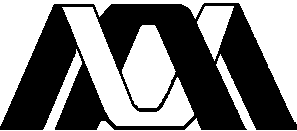 UNIVERSIDAD AUTONOMA METROPOLITANA -IztapalapaDIVISION DE CIENCIAS BASICAS E INGENIERIACOMISION DE POSGRADO EN MATEMATICASCARTA DE REFERENCIAS PARA ADMISION AL POSGRADO EN MATEMATICASPARTE I DATOS DEL SOLICITANTENombre: ________________________________________________________________________		Apellido Paterno		Apellido Materno		Nombre (s)DATOS DEL REFERENTENombre completo:__________________________________________________________Grado Académico:__________________________________________________________Especialidad:______________________________________________________________Institución donde trabaja: ____________________________________________________Puesto:___________________________________________________________________Dirección:___________________________________________________________________________________________________________________________________________________________________________________________________________________Tel.:______________________	Correo electrónico:____________________________Fecha:____________________	Firma:______________________________________PARTE IILa persona referida está solicitando admisión al nuestro programa de posgrado y lo propuso a usted como referente.La Comisión del Posgrado en Matemáticas le agradecerá llenar este cuestionario en forma concreta. En caso de no tener elementos de juicio, por favor indíquelo en el espacio correspondienteESTA INFORMACION SERA TRATADA EN FORMA ESTRICTAMENTE CONFIDENCIAL POR LA COMISION DEL POSGRADORELACION CON LA PERSONA SOLICITANTENOTA: En los puntos que lo requieran ponga una cruz a la respuesta adecuada, tomando en cuenta que:P= pobre  R= regular  B= bueno  S= sobresaliente  NO= no tengo opinión- Tiempo de conocerla:_______________________________________________________- Si ha sido estudiante suyo indique en qué cursos y de qué nivel: ______________________________________________________________________________________________- El desempeño que ha tenido como estudiante es:	     P___ R___ B___ S___ NO___- Si conoce su labor en investigación indique el tema y el tipo de trabajo desarrollado: ______________________________________________________________________________________________________________________________________________________- Su capacidad para adquirir conocimiento es: 	     P___ R___ B___ S___ NO___- Su creatividad u originalidad es: 			     P___ R___ B___ S___ NO___- Comente sus respuestas: ______________________________________________________________________________________________________________________________________________________________________________________________________- Comente sobre las posibilidades que tiene el candidato de concluir con éxito sus estudios de posgrado, así como de otros aspectos que considere usted relevantes para su admisión al programa:_____________________________________________________________________________________________________________________________________________________________________________________________________________________________________________________________________________________________________________________________________________________________________POR FAVOR ENVIE ESTA CARTA EN SOBRE CERRADO A:Asistencia de PosgradoDivisión de Ciencias Básicas e IngenieríaUniversidad Autónoma MetropolitanaUnidad IztapalapaEdificio Carlos Graef (T) cubículo 133Av. San Rafael Atlixco No. 186Col. VicentinaC.P. 09340 México, D.F.O POR VÍA FAX al teléfono: 19991094O POR VÍA e-mail a: pdiv@xanum.uam.mx